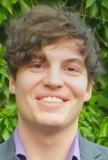 Christien Bowman7 Havelock Street, Lancaster, LA1 4ADPersonal Summary:Highly motivated, confident, and articulate team player, equally capable of working on own initiative. Strong communication skills and excellent academic qualifications including a 2:1 in Psychology (BSc Hons) from a top ten university. Repeatedly demonstrated ability to learn quickly, adapt and a desire to surpass expectations in demanding, unfamiliar and changing environments including teaching English as a foreign language in India and leading backpacking trips across South-East Asia. Positive, interpersonally-orientated and solution driven with a proven track record of forging good relationships and delivering an exemplary standard of service across varied job roles.Education:Psychology (BSc)   2:1 HonsLancaster University 2011-2014A Levels – Biology (A), Religious Studies (A), Theatre Studies (B)GCSEs – 6 A*s Including Business Studies, Biology, English, Physics, 4 A’s, 1 BAdams’ Grammar School & Sixth Form 2003-2010Employment History:CLIENT ADVISOR & SALESPERSONWorldview Limited                                                                          July 2014 - PresentConversion: Regularly converted high value customers over the phonePersuasive: Negotiated with suppliers to secure unique rates & commissionVersatile: Completed several parallel objectives to a high degree of competency.Excellence: Regularly outperformed colleagues in total weekly earnings.Team building: Flexibly assisted and filled in for co-workers to ensure smooth workflow.BARTENDER & SUPERVISORThe New Albert – Lancaster                                      September 2013 – January 2014Team player: Led, motivated and directed colleagues during high-demand weekend events.Self-sufficent: Ran, opened and closed the bar to an exemplary standard unassisted.Integrity: Handed daily takings, cashed up, transferred money to the safe.Organization: Maintained and kept track of stock levels, prevented shortages.ACCOUNTANT (PART-TIME)Kate’s Accountancy Services                                     December 2011 – August 2013Persuasive: Secured payments from businesses despite them defaulting or filing for bankruptcyAccounting and bookkeeping work: Extensive experience using Microsoft Excel, Sage and IBM SPSS including preparation of accounts to trial balance and reconciliation work.Clear and Effective Communication: Demonstrated excellent negotiation ability both verbally and in writing when discussing delicate financial matters and dealing with credit control.Dependable: Responsible for sensitive information and the details of several £100,000+ accounts.CAFÉ MANAGER, EVENT ORGANISER & PARTY HOSTWonderland, Telford & Wrekin                            December 2010 - September 2011Customer Orientated: Led children’s parties and tours and accommodated client’s needs.Leadership: Rapidly learned all available positions, assisted, motivated and trained new staff, leading by example to create a collaborative staff culture.Enterprise: Made independent decisions under time pressure, facilitating smooth operation during overbookings and groups in excess of 100 people.Excellence: Received regular recommendations and exemplary scores on customer feedback from customers of all ages.Interpersonal ability: Demonstrated conflict resolution and interpersonal ability in a service position, handling customer queries respectfully and amicably.Autonomy: Independently ran, opened and closed the café.ENGLISH TEACHER Tashi Jong Monastery, Himachel Pradesh, India.                June – December 2010Versatility: Taught English classes to students aged 3-45 at varied levels of proficiency.Leadership: Maintained a good working environment and managed unruly students fairly.Enterprise: Identified areas of low proficiency to create effective, tailored lesson plans.Committed: Organized personalised tutoring & implemented an additional class for 30 monks with no prior English education.Personable: I became a respected and well liked member of the community.Other Positions of Duty:TEACHING ASSISTANTGalgate Primary School                                                           February – June 2012Conflict Resolution: Resolved fights and disagreements between children of all ages.Amiable: Fostered a good relationship with children, volunteers and teachers.GRAPHIC DESIGNERPrinting.com, Shrewsbury                                                          January - June 2010Goal Orientated: Identified and incorporated client’s ideas into the creative process.Attention to Detail: Designed flawless logos, calling cards, websites, menus etc.Photoshop, Illustrator, CAD: Adept at digital designing high quality 2D and 3D products.Organized: Maintained physical and digital file systems for 100+ clientsReliable: Couriered valuable artwork to auction houses under time constraints.Key Competencies and Skills:Flexible, organized & willing to travel: Prepared teaching position in India, excursions during and after placement and group backpacking through Cambodia and Vietnam.ECDL (European Computer Driving License): Proficient with word processing, spreadsheet and design software in Windows and Mac OS environments.In-depth understanding of research paradigms: Conducted pioneering research into limiting factors on planning ability during third year dissertation.Initiative: independently led a campaign to refund students with unsatisfactory heating over winter term in university accommodation.Fast learner: Rapidly qualified as a cinema projectionist and became an active member of the student cinema society.Dedication: V50 & Vimpact awards for 100+ hours of fundraising & voluntary work at primary schools, scout groups and abroad.Full Driving LicenceTEFL (Teaching English as a Foreign Language)